ANNUAL SPONSORSHIP LEVELSPLATINUM		$400.00Monthly advertising in our newsletter – ½ Page Ad (ad provided by you)Listing in all fundraising brochures at your sponsorship levelListing on sponsorship banner hung in our Center building at your sponsorship levelSponsorship announcements at various times during Center luncheons and events4 tickets to our Sponsor’s luncheon1 free ticket to our fundraising eventsCopy of monthly Center newsletter sent to youYour business web link on our websiteGOLD 		$300.00Monthly advertising in our newsletter – ¼ Page Ad (ad provided by you)Listing in all fundraising brochures at your sponsorship levelListing on sponsorship banner hung in our Center building at your sponsorship levelSponsorship announcements at various times during Center luncheons and events3 tickets to our Sponsor’s luncheon1 free ticket to our fundraising eventsCopy of monthly Center newsletter sent to youSILVER		$200.00Monthly advertising in our newsletter – ¼ Page Ad (ad provided by you)Listing in all fundraising brochures at your sponsorship levelListing on sponsorship banner hung in our Center building at your sponsorship levelSponsorship announcements at various times during Center luncheons and events2 tickets to our Sponsor’s luncheonCopy of monthly Center newsletter sent to youBRONZE	$100.00Sponsorship listing in our newsletterListing in all fundraising brochures at your sponsorship levelListing on sponsorship banner hung in our Center building at your sponsorship levelSponsorship announcements at various times during Center luncheons and events1 ticket to our Sponsor’s luncheonCopy of monthly Center newsletter sent to youOTHERAs a business, you would prefer to be contacted for donations for our various fundraisers at the time they are heldListing of your donation on fundraising brochures for which you donateYES 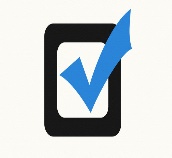 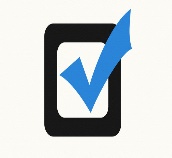 I want to be a sponsor of the Harrington Senior CenterBusiness, Organization or Individual Name:			_________________________________________________Contact Person:	_________________________________________________Address:		_________________________________________________Email:                      __________________________________________________Telephone Number:	____________________Level of Sponsorship:	____________________NOTE:  The Center will follow up with you in regards to the advertisement you would like to use based on the sponsorship level selected.Please make checks payable to the Harrington Senior Center and mail to: 	C/O Karen Crouse, Executive Director102 Fleming Street  	Harrington, DE  19952Thank you for your consideration of this request.  Your support is greatly appreciated by all the members of the Harrington Senior Center!!